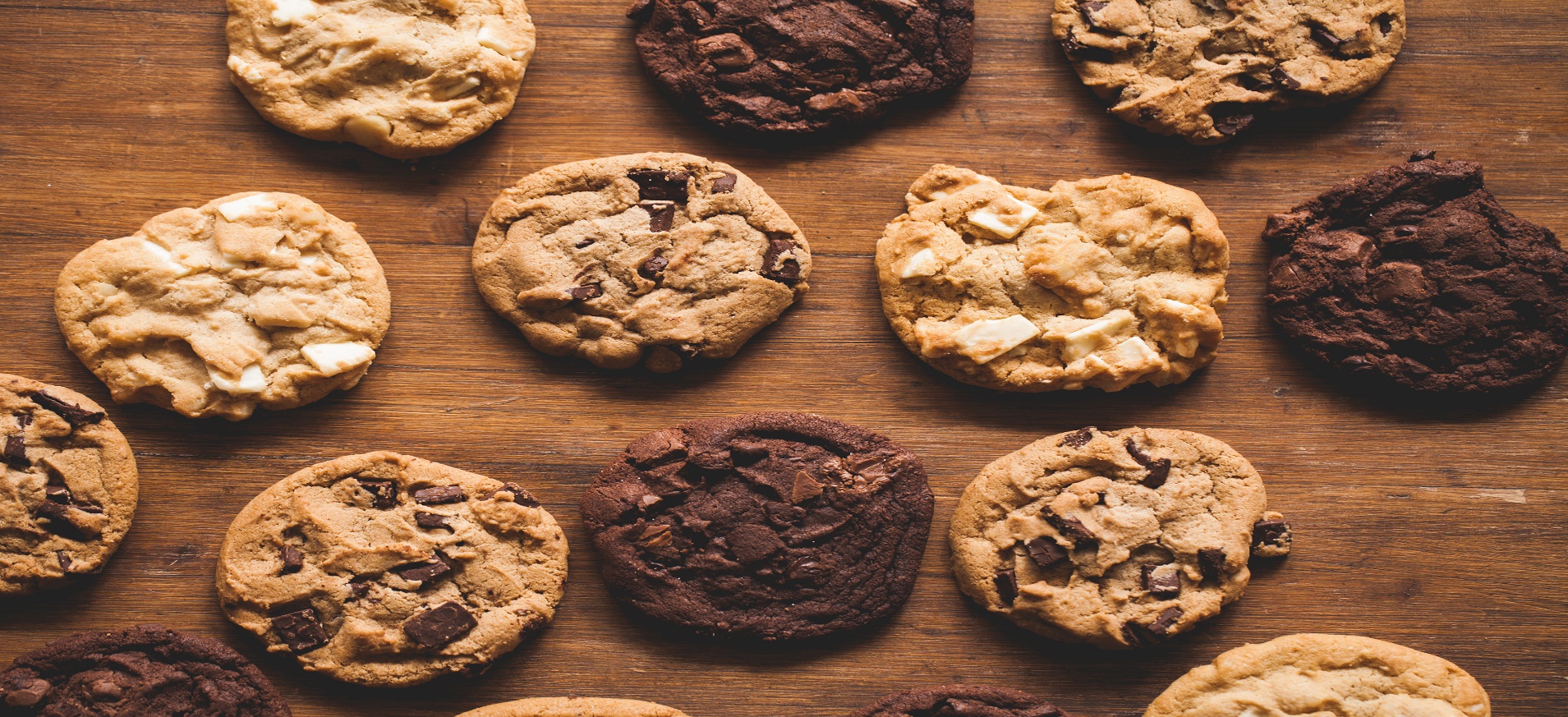 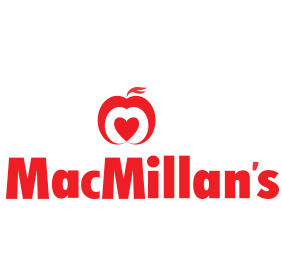 YOU DESERVE ACookieI am participating in a fundraiser forBrant Avenue Public School____________________________________________We have joined up with MacMillans Foods to bring you a delicious assortment of Cookie Dough, Muffin batter and other tasty treats!Please consider showing your support.Simply shop online atwww.macmillans.online/shopfundraisingUsing the Code:BAPS / Student Name(School Code /  Student Name)The deadline to get your orders in is March 23 2022so please be sure to get your orders in on time and help make this campaign a success.Please visit https://www.macmillans.online/faq with any questions.We greatly appreciate all your dedication. Together we can reach our mutual goals in sustaining important school programs.Thank you.